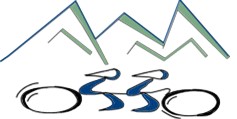 COLORADO TANDEM CLUB          Release of Liability FormRelease of Liability:  All Ride Hosts must have this form filled out prior to the ride start. Ride Host Name: ____________________________Date:					Ride Name:							Mileage:I acknowledge that I have voluntarily applied to participate in this bicycle activity sponsored by the Colorado Tandem Club (CTC).  I am aware that bicycle riding is a hazardous activity.  I voluntarily participate in this activity with the knowledge of the dangers involved. I, with this knowledge, agree to accept all risks of injury and death and verify this statement by signing in for the ride below.  As consideration for being permitted by CTC to participate in these activities, I agree that I, my assignees, heir, distributes, guardians, and legal representatives, will not make a claim against or sue for injury, death, or damages resulting from my participating in this bicycle activity, including Claims arising out of infection with COVID-19. This release applies to actions that would constitute negligence or gross negligence by the CTC or its members.I have carefully read the above agreement and fully understand its content.  I understand this is a release of liability and a contract between myself and CTC, and I sign on my own free will.PLEASE PRINT !                                         ALL TEAMS AND RIDERS MUST WEAR HELMETS AND OBEY ALL TRAFFIC RULES. Please return this form and a copy of the ride map to:  Colorado Tandem Club  3800 Buchtel Blvd., P.O. Box 101191, Denver, CO 80250-7547(Please include street address with the PO box number.)CAPTAIN FULL NAMESTOKER FULL NAMECELL PHONE NUMBER2023 CLUB MEMBER? Y/N If Not a member, PRINT E-MAIL ADDRES1.2.3.4.5.6.7.8.9.10.11.